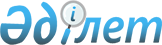 Лебяжі ауданы аумағындағы сайлау учаскелері туралы
					
			Күшін жойған
			
			
		
					Павлодар облысы Лебяжі ауданы әкімінің 2014 жылғы 26 наурыздағы № 1 шешімі. Павлодар облысының Әділет департаментінде 2014 жылғы 08 сәуірде № 3750 болып тіркелді. Күші жойылды - Павлодар облысы Аққулы ауданы әкімінің 2019 жылғы 24 қаңтардағы № 1-04/1 (алғашқы ресми жарияланған күнінен кейін күнтізбелік он күн өткен соң қолданысқа енгізіледі) шешімімен
      Ескерту. Күші жойылды - Павлодар облысы Аққулы ауданы әкімінің 24.01.2019 № 1-04/1 (алғашқы ресми жарияланған күнінен кейін күнтізбелік он күн өткен соң қолданысқа енгізіледі) шешімімен.
      Қазақстан Республикасының 1995 жылғы 28 қыркүйектегі "Қазақстан Республикасындағы сайлау туралы" Конституциялық Заңының 23-бабы 1, 2-тармақтарына сәйкес, сайлаушыларға барынша қолайлы жағдай туғызу мақсатында ШЕШІМ ҚАБЫЛДАЙМЫН:
      1. Лебяжі ауданы аумағында қосымшаға сәйкес сайлау учаскелері құрылсын.
      2. Лебяжі аудандық әкімінің 2009 жылғы 23 шілдедегі "Лебяжі ауданының аумағында сайлау учаскелерін құру туралы" № 54 шешімі күші жойылды деп танылсын (Нормативтiк құқықтық актілерді мемлекеттiк тiркеу тiзiлiмiнде 2009 жылғы 12 тамызда № 12-9-94 тіркелген, 2009 жылғы 29 тамызда аудандық "Аққу үні" газетінің № 71 санында жарияланған).
      3. Осы шешімнің орындалуын бақылау аудан әкімі аппаратының басшысы Ж. А. Мұқатоваға жүктелсін.
      4. Осы шешім алғашқы ресми жарияланған күннен бастап қолданысқа енгізіледі.
      Ескерту. Қосымша жаңа редакцияда - Павлодар облысы Лебяжі ауданы әкімінің 11.11.2015 N 2 (алғашқы ресми жарияланған күннен бастап қолданысқа енгізіледі) шешімімен. № 325 сайлау учаскесі
      Сайлау учаскесінің орталығы: Ямышев ауылы, Ямышев жалпы орта білім беретін мектебінің ғимараты;
      сайлау учаскесінің шекаралары: Ямышев ауылдық округі Ямышев ауылының аумағы. № 326 сайлау учаскесі
      Сайлау учаскесінің орталығы: Тілектес ауылы, Тілектес жалпы орта білім беретін мектебінің ғимараты;
      сайлау учаскесінің шекаралары: Ямышев ауылдық округі Тілектес ауылының аумағы. № 327 сайлау учаскесі
      Сайлау учаскесінің орталығы: Қызылқоғам ауылы, Сатыбалдин атындағы жалпы орта білім беретін мектебінің ғимараты;
      сайлау учаскесінің шекаралары: Ямышев ауылдық округі Қызылқоғам ауылының аумағы. № 328 сайлау учаскесі
      Сайлау учаскесінің орталығы: Черное ауылы, Потанин жалпы орта білім беретін мектебінің ғимараты;
      сайлау учаскесінің шекаралары: Қызыләскер ауылдық округі Черное ауылының аумағы. № 329 сайлау учаскесі
      Сайлау учаскесінің орталығы: Шәмші ауылы, Шәмші бастауыш мектебінің ғимараты;
      сайлау учаскесінің шекаралары: Қызыләскер ауылдық округі Шәмші ауылының аумағы. № 330 сайлау учаскесі
      Сайлау учаскесінің орталығы: Шабар ауылы, Абай атындағы жалпы орта білім беретін мектебінің ғимараты;
      сайлау учаскесінің шекаралары: Қызыләскер ауылдық округі Шабар ауылының аумағы. № 331 сайлау учаскесі
      Сайлау учаскесінің орталығы: Әйтей ауылы, Ленин жалпы негізгі білім беретін мектебінің ғимараты;
      сайлау учаскесінің шекаралары: Жамбыл ауылдық округі Әйтей ауылының аумағы. № 332 сайлау учаскесі
      Сайлау учаскесінің орталығы: Жаңатаң ауылы, Жаңатаң жалпы негізгі білім беретін мектебінің ғимараты;
      сайлау учаскесінің шекаралары: Жамбыл ауылдық округі Жаңатаң ауылының аумағы. № 333 сайлау учаскесі
      Сайлау учаскесінің орталығы: Жамбыл ауылы, Жамбыл жалпы орта білім беретін мектебінің ғимараты;
      сайлау учаскесінің шекаралары: Жамбыл ауылдық округі Жамбыл ауылының аумағы. № 334 сайлау учаскесі
      Ескерту. № 334 сайлау учаскесіне өзгерістер енгізілді - Павлодар облысы Лебяжі ауданы әкімінің 31.01.2018 № 1-04/1 (алғаш ресми жарияланған күнінен бастап қолданысқа енгізіледі) шешімімен.
      Сайлау учаскесінің орталығы: Аққу ауылы, Вс.Иванова көшесі, 53, Лебяжі жалпы орта білім беретін мектебінің ғимараты;
      сайлау учаскесінің шекаралары: Вс.Иванова, Қ.Есім, Абай, Пушкин, Иса Байзақов, Киров, Жамбыл, Новая, Амангельды 3-71, Тәуелсіздіктің 25 жылдығы, Гагарин, Ташимов 3-109 көшелері. № 335 сайлау учаскесі
      Сайлау учаскесінің орталығы: Бесқарағай ауылы, Бесқарағай жалпы орта білім беретін мектебінің ғимараты;
      сайлау учаскесінің шекаралары: Қызылағаш ауылдық округі Бесқарағай ауылының аумағы. № 336 сайлау учаскесі
      Сайлау учаскесінің орталығы: Шарбақты ауылы, Шарбақты жалпы орта білім беретін мектебінің ғимараты;
      сайлау учаскесінің шекаралары: Шарбақты ауылдық округі Шарбақты ауылының аумағы. № 337 сайлау учаскесі
      Сайлау учаскесінің орталығы: Төсағаш ауылы, Зор-Октябрь жалпы негізгі білім беретін мектебінің ғимараты;
      сайлау учаскесінің шекаралары: Шарбақты ауылдық округі Төсағаш ауылының аумағы. № 338 сайлау учаскесі
      Сайлау учаскесінің орталығы: Қазы ауылы, Школьная көшесі, 1, Қазы жалпы орта білім беретін мектебінің ғимараты;
      сайлау учаскесінің шекаралары: Степная 1,3, Иса Байзақов 2-4, Ленин 1-31, Механизатор 1-2, Хамзин 5,6,12, Первомайская 1-10, Мир 1-5, 70 лет Октября 1-13, Жамбыл 1,2 көшелері. № 339 сайлау учаскесі
      Сайлау учаскесінің орталығы: Малыбай ауылы, Малыбай жалпы орта білім беретін мектебінің ғимараты;
      сайлау учаскесінің шекаралары: Малыбай ауылдық округі Малыбай ауылының аумағы. № 340 сайлау учаскесі
      Сайлау учаскесінің орталығы: Қазантай ауылы, Қазантай жалпы негізгі білім беретін мектебінің ғимараты;
      сайлау учаскесінің шекаралары: Малыбай ауылдық округі Қазантай ауылының аумағы. № 341 сайлау учаскесі
      Сайлау учаскесінің орталығы: Майқарағай ауылы, Майқарағай жалпы орта білім беретін мектебінің ғимараты;
      сайлау учаскесінің шекаралары: Майқарағай ауылдық округі Майқарағай ауылының аумағы. № 342 сайлау учаскесі
      Сайлау учаскесінің орталығы: Шоқтал ауылы, Амангелді жалпы негізгі білім беретін мектебінің ғимараты;
      сайлау учаскесінің шекаралары: Шақа ауылдық округі Шоқтал ауылының аумағы. № 343 сайлау учаскесі
      Сайлау учаскесінің орталығы: Мерғалым ауылы, Уахатов атындағы жалпы орта білім беретін мектебінің ғимараты;
      сайлау учаскесінің шекаралары: Майқарағай ауылдық округі Мерғалым ауылының аумағы. № 344 сайлау учаскесі
      Сайлау учаскесінің орталығы: Жабағылы ауылы, Жабағылы жалпы негізгі білім беретін мектебінің ғимараты;
      сайлау учаскесінің шекаралары: Шарбақты ауылдық округі Жабағылы ауылының аумағы. № 345 сайлау учаскесі
      Сайлау учаскесінің орталығы: Шақа ауылы, Шақа жалпы орта білім беретін мектебінің ғимараты;
      сайлау учаскесінің шекаралары: Шақа ауылдық округі Шақа ауылының аумағы. № 346 сайлау учаскесі
      Сайлау учаскесінің орталығы: Баймолдин ауылы, Баймолдин атындағы жалпы орта білім беретін мектебінің ғимараты;
      сайлау учаскесінің шекаралары: Баймолдин ауылдық округі Баймолдин ауылының аумағы. № 347 сайлау учаскесі
      Сайлау учаскесінің орталығы: Тақыр ауылы, Тақыр жалпы негізгі білім беретін мектебінің ғимараты;
      сайлау учаскесінің шекаралары: Баймолдин ауылдық округі Тақыр ауылының аумағы. № 348 сайлау учаскесі
      Ескерту. № 348 сайлау учаскесі алынып тасталды - Павлодар облысы Лебяжі ауданы әкімінің 31.01.2018 № 1-04/1 (алғаш ресми жарияланған күнінен бастап қолданысқа енгізіледі) шешімімен. № 349 сайлау учаскесі
      Ескерту. № 349 сайлау учаскесіне өзгерістер енгізілді - Павлодар облысы Лебяжі ауданы әкімінің 31.01.2018 № 1-04/1 (алғаш ресми жарияланған күнінен бастап қолданысқа енгізіледі) шешімімен.
      Сайлау учаскесінің орталығы: Аққу ауылы, Баймолдин көшесі, 1, Аудандық мәдениет үйінің ғимараты;
      сайлау учаскесінің шекаралары: Ынтымақ, Ұлы Жеңіс, Қ. Абетов, Мелиораторов, Баймағамбетов, Космонавтов, Конституция, Хамзин, Шарапиденов, Уалиханов, Қадырбаев 1-6, Невель 2-10, 9-15, Баймолдин, Амангелді 72-107, Ташимов 110-112 көшелері. № 350 сайлау учаскесі
      Сайлау учаскесінің орталығы: Аққу ауылы, Идрисханов көшесі, 1, Лебяжі аграрлы-техникалық колледжі ғимараты;
      сайлау учаскесінің шекаралары: Қалиев, Идрисханов көшелері. № 351 сайлау учаскесі
      Сайлау учаскесінің орталығы: Қазы ауылы, Мир көшесі, 8, ауылдық Мәдениет үйінің ғимараты;
      сайлау учаскесінің шекаралары: Целинная 1,2, Школьная 1-6, 12, Сатпаев 1-9, Вс.Иванов 1,2,7,10,11, Маметов 1-10 көшелері.
					© 2012. Қазақстан Республикасы Әділет министрлігінің «Қазақстан Республикасының Заңнама және құқықтық ақпарат институты» ШЖҚ РМК
				
      Аудан әкімі

А. Құрманова

      "КЕЛІСІЛДІ"

      Лебяжі аумақтық сайлау

      комиссиясының төрағасы

А. Смакотин

      2014 жылғы "26" наурыз
Аудан әкімінің 2014 жылғы
"26" наурыздағы N 1 шешіміне
қосымша